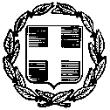 ΕΛΛΗΝΙΚΗ ΔΗΜΟΚΡΑΤΙΑΥΠΟΥΡΓΕΙΟ ΠΑΙΔΕΙΑΣ, ΘΡΗΣΚΕΥΜΑΤΩΝ &ΑΘΛΗΤΙΣΜΟΥΠΕΡ. Δ/ΝΣΗ Α/ΘΜΙΑΣ & Β/ΘΜΙΑΣ ΕΚΠ/ΣΗΣ Κ.ΜΑΚΕΔΟΝΙΑΣΔ/ΝΣΗ Β/ΘΜΙΑΣ ΕΚΠ/ΣΗΣ ΗΜΑΘΙΑΣ5Ο ΓΕΝΙΚΟ ΛΥΚΕΙΟ ΒΕΡΟΙΑΣΒέροια, 11/12/2023Αρ. Πρωτ: 1455Προς: Δ/νση Β/θμιας Εκπ/σης ΗμαθίαςΚοινοποίηση: ΓΡΑΦΕΙΑ ΓΕΝΙΚΟΥΤΟΥΡΙΣΜΟΥ«Πρόσκληση κατάθεσης οικονομικής προσφοράς για μετακίνηση στο πλαίσιο Ευρωπαϊκού Προγράμματος Erasmus+»Το 5ο ΓΕ.Λ Βέροιας ζητά κατάθεση ενσφράγιστων προσφορών, σύμφωνα με την 14 § 15 της Υ.Α. 20883/ΓΔ4/12-02-2020, (ΦΕΚ 456/τ.Β/13-2-2020) για την πραγματοποίηση μετακίνησης, στη Λισαβώνα της Πορτογαλίας, στo πλαίσιο του Ευρωπαϊκού Προγράμματος ΚΑ121 ERASMUS+ με κωδικό Προγράμματος 2023-1-EL01-KA121-SCH-000136767 στο οποίο συμμετέχει το σχολείο μας. Αντικείμενο του διαγωνισμού είναι η ανάδειξη της καλύτερης οικονομικά και ποιοτικά προσφοράς ταξιδιωτικού γραφείου. Παρακαλούμε να μας αποστείλετε προσφορά, έως την Δευτέρα 18 Δεκεμβρίου 2023 και ώρα 12.00. Η αξιολόγηση των προσφορών θα πραγματοποιηθεί την ίδια μέρα και ώρα 13:00.μετακίνηση θα πραγματοποιηθεί από Σάββατο 3 ή Κυριακή 4 Φεβρουαρίου μέχρι Σάββατο 10 ή Κυριακή 11 Φεβρουαρίου 2023, με τη συμμετοχή συνολικά έντεκα (11) εκπαιδευτικών και μαθητών/τριών. Η προσφορά να περιλαμβάνει:Αεροπορικά εισιτήριαΤαξιδιωτική ΑσφάλειαΔικαίωμα συμμετοχής: Δικαίωμα συμμετοχής στο διαγωνισμό έχουν όλα τα ταξιδιωτικά γραφεία, που πληρούν τις κατά νόμο προϋποθέσεις για την παροχή της εν λόγω υπηρεσίας.Σύνταξη και υποβολή προσφορών: Μαζί με την προσφορά του, κάθε ταξιδιωτικό γραφείο και στον ίδιο φάκελο με αυτήν θα καταθέσει απαραιτήτως και υπεύθυνη δήλωση, στην οποία θα αναγράφεται ότι διαθέτει το ειδικό σήμα λειτουργίας και μάλιστα σε ισχύ. Στην προσφορά υποχρεωτικά θα καταγράφονται, επίσης, η Υποχρεωτική Ασφάλιση Ευθύνης Διοργανωτή, σύμφωνα με τη σχετική νομοθεσία, η τελική συνολική τιμή της προσφοράς και ο επιμερισμός της ανά άτομο.Αξιολόγηση προσφορών: Η αξιολόγηση των προσφορών περιλαμβάνει τα παρακάτω στάδια:Παραλαβή των φακέλων και αποσφράγιση προσφορώνΈλεγχοςΑξιολόγηση προσφοράςΕπιλογή αναδόχουΟι προσφορές δεν πρέπει να έχουν αλλοιώσεις. Εάν υπάρχει στην προσφορά οποιαδήποτε προσθήκη ή διόρθωση, αυτή πρέπει να είναι καθαρογραμμένη και να φέρει μονογραφή από τον προσφέροντα. Η προσφορά θα απορρίπτεται κατά την κρίση του οργάνου αξιολόγησης των προσφορών, εάν σε αυτήν υπάρχουν διορθώσεις που την καθιστούν ασαφή και θέτουν εν αμφιβόλω την εγκυρότητά της. Όσοι ενδιαφέρονται να λάβουν μέρος, μπορούν να υποβάλουν τις προσφορές τους με έναν από τους παρακάτω τρόπους:α) προσωπικά ή διά εξουσιοδοτημένου εκπροσώπου στο ενδιαφερόμενο σχολείοβ) με συστημένη ταχυδρομική επιστολή που θα απευθύνεται στο ενδιαφερόμενο σχολείογ) με email και κωδικό πρόσβασηςΠροσφορές που δεν έχουν παραληφθεί εντός της ορισμένης προθεσμίας δεν λαμβάνονται υπόψη και επιστρέφονται, χωρίς να αποσφραγισθούν, έστω και αν η καθυστέρηση οφείλεται σε οποιαδήποτε αιτία του ταχυδρομείου, των διανομέων ή των μέσων συγκοινωνίας.Επιλογή αναδόχουΓια την αξιολόγηση των προσφορών συγκροτείται Επιτροπή, με Πράξη του Διευθυντή του σχολείου. Η Επιτροπή έχει την αρμοδιότητα και ευθύνη επιλογής του ταξιδιωτικού γραφείου που θα πραγματοποιήσει την εκδρομή–μετακίνηση. Η επιλογή του ταξιδιωτικού γραφείου καταγράφεται στο πρακτικό που συντάσσεται, στο οποίο αναφέρονται, επίσης, με σαφήνεια τα κριτήρια επιλογής. Το πρακτικό αυτό, εφόσον ζητηθεί, κοινοποιείται από τον Διευθυντή του σχολείου σε κάθε συμμετέχοντα ή/και έχοντα νόμιμο δικαίωμα σχετικής ενημέρωσης, ο οποίος μπορεί να υποβάλει ένσταση κατά της επιλογής εντός δύο (02) ημερών από τη σύνταξη του πρακτικού επιλογής. Μετά την αξιολόγηση των προσφορών και την εξέταση τυχόν ενστάσεων, γίνεται η τελική επιλογή του ταξιδιωτικού γραφείου και το σχολείο συντάσσει σύμβαση οργανωμένου ταξιδιού (ιδιωτικό συμφωνητικό), σύμφωνα με τη σχετική νομοθεσία, που υπογράφεται από τα συμβαλλόμενα μέρη. Στη σύμβαση περιλαμβάνονται απαραιτήτως τα εξής:i. Το εγκεκριμένο από τον Σύλλογο Διδασκόντων Εκπαιδευτικών αναλυτικό πρόγραμμα της εκδρομήςΗ προσφερόμενη ασφάλειαΤο συνολικό κόστος της εκδρομήςΤο κόστος ανά άτομο (που θα προκύπτει με διαίρεση του κόστους εκδρομής διά του αριθμού των ατόμων)Οι Γενικοί Όροι συμμετοχής στην εκδρομή.Το σχολείο υποχρεούται να αναρτά στον πίνακα ανακοινώσεων και στην ιστοσελίδα του τις προσφορές των τουριστικών γραφείων, τη σύμβαση οργανωμένου ταξιδιού που υπογράφτηκε, καθώς και τον αριθμό του ασφαλιστηρίου συμβολαίου αστικής και επαγγελματικής ευθύνης.Ο ΔΙΕΥΘΥΝΤΗΣ ΤΗΣ ΣΧΟΛΙΚΗΣΜΟΝΑΔΑΣΔρ. Καραφυλλίδης ΑπόστολοςΤαχ. Δ/νση:Σταδίου 123, Βέροια, 59131Πληροφορίες:Δρ. Καραφυλλίδης ΑπόστολοςΤηλέφωνα:2331024843-2331027212Fax:2331072655Email:mail@5lyk-veroias.ima.sch.gr